Activity: Pass the ProblemPart 1: Research TopicPerson #1: Write down your research question or thesis statement. Your research question: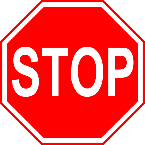 Pass this sheet to the next person when askedPart 2: Identify KeywordsPerson #2: Using the topic above, identify as many related terms/keywords as you can for this topic. Think of synonyms, or other ways of describing the topic.Keywords:Pass this sheet to the next person when askedPart 3: Find SourcesPerson #3: Use the keywords from part 2 to search CatSearch or another library database(s) to find a peer-reviewed article or other reliable source.Peer-reviewed article title, author, and date:Which of the keywords worked best? And in what combination?